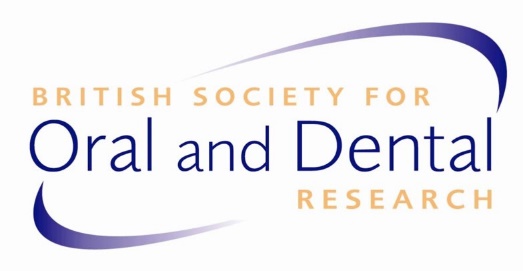 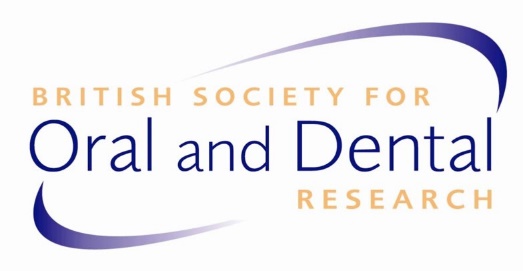 BRITISH SOCIETY FOR ORAL AND DENTAL RESEARCHANNUAL BUSINESS MEETING 202316:30 Thursday 7th September 2023,  Skeel Lecture Theatre Peoples’ PalaceQueen Mary University of London, Mile End Road, London E1 4NSAGENDAApologies for absenceDeclarations of other businessMinutes of ABM 2022 held: 16th September 2022 at PER Marseille(attached)Matters arising from the previous minutesPresident’s report  Secretary’s report, including formal notification of the election of BSODR Management Committee members  Treasurer’s report  Editors report  Councillor ECR report  Webmaster’s report  Chair of the awards committee   AOB  and dates of next meetingBSODR 2024  Annual Meeting: Newcastle (Chris Nile)IADR/PER/BSODR  2025Future BSODR Annual Meetings (Paul Anderson)